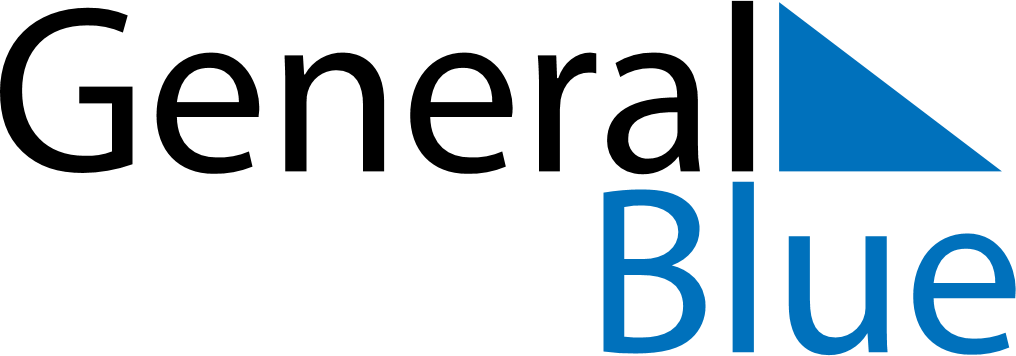 October 2025October 2025October 2025October 2025October 2025October 2025JapanJapanJapanJapanJapanJapanSundayMondayTuesdayWednesdayThursdayFridaySaturday123456789101112131415161718Sports Day19202122232425262728293031NOTES